Publicado en Santa Cruz de Tenerife el 08/02/2016 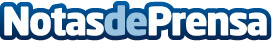 Comprarcanarias, la solución del comercio canario, se estrena en el mercado onlineComprarcanarias se instaura en el mercado digital y se convierte en la solución de los comercios canariosDatos de contacto:COMPRAR EN CANARIAS, S.L.Empresa creada para ayudar a las pequeñas y medianas empresas canarias a mejorar sus ventas, aumentar su cuota de mercado y fide655922576Nota de prensa publicada en: https://www.notasdeprensa.es/comprarcanarias-la-solucion-del-comercio Categorias: Canarias Emprendedores E-Commerce http://www.notasdeprensa.es